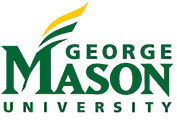 RESULTS OF QUALIFYING EXAMINATIONClimate Dynamics Doctoral ProgramProject TitleStudent NameG#GMU EmailSemester(s) CLIM 997 TakenGrades for Class Components of Qualifying Exam(Class grade for CLIM 997 [most recent attempt], Final Exam grade for all others)Grades for Class Components of Qualifying Exam(Class grade for CLIM 997 [most recent attempt], Final Exam grade for all others)Grades for Class Components of Qualifying Exam(Class grade for CLIM 997 [most recent attempt], Final Exam grade for all others)Grades for Class Components of Qualifying Exam(Class grade for CLIM 997 [most recent attempt], Final Exam grade for all others)CLIM 610 Physical ClimateCLIM 711 Atmospheric DynamicsCLIM 614 Land-AtmosphereCLIM 712 Dynamical OceanographyCLIM 997 Doctoral QualificationPermission to Begin Dissertation Proposal(Insert “granted” or “not granted”)Permission to Begin Dissertation Proposal(Insert “granted” or “not granted”)Permission to Begin Dissertation Proposal(Insert “granted” or “not granted”)Permission to Begin Dissertation Proposal(Insert “granted” or “not granted”)Permission to Begin Dissertation Proposal(Insert “granted” or “not granted”)Signature of Climate Dynamics DirectorPermissionDate